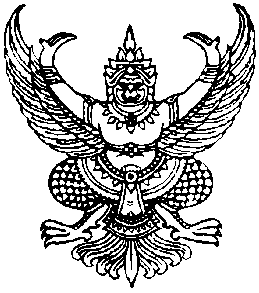 ประกาศองค์การบริหารส่วนตำบลกำแพงเซาเรื่อง  ประกาศสรุปผลการดำเนินการจัดซื้อจัดจ้างในรอบเดือน  กุมภาพันธ์  พ.ศ.  2564--------------------------------	อาศัยอำนาจตามความในข้อ 1 และข้อ 2 แห่งประกาศคณะกรรมการข้อมูลข่าวสารของทางราชการ เรื่องกำหนดให้ข้อมูลข่าวสารเกี่ยวกับผลการพิจารณาการจัดซื้อจัดจ้างของหน่วยงานของรัฐเป็นข้อมูลข่าวสารที่ต้องจัดไว้ให้ประชาชนตรวจดูได้ตามมาตรา  9(8) แห่งพระราชบัญญัติข้อมูลข่าวสารของทางราชการ พ.ศ.  2540  โดยคณะกรรมการข้อมูลข่าวสารของทางราชการ ได้กำหนดให้หน่วยงานของรัฐจัดทำสรุปผลการพิจารณาการจัดซื้อจัดจ้างของหน่วยงานของรัฐเป็นรายเดือนทุก ๆ เดือน โดยให้มีรายละเอียดเกี่ยวกับงานที่จัดซื้อจัดจ้าง วงเงินงบประมาณ วิธีซื้อหรือจ้าง รายชื่อผู้เข้าเสนอราคาและราคาที่เสนอ ผู้ได้รับการคัดเลือกและราคา และเหตุผลที่คัดเลือกผู้เสนอราคารายนั้นโดยสรุป เพื่อเป็นดรรชนีสำหรับการตรวจดูของประชาชน ดังนั้นเพื่อปฏิบัติตามประกาศดังกล่าวและเพื่อให้การจัดซื้อจัดจ้างเป็นไปด้วยความโปร่งใสแลตรวจสอบ ได้องค์การบริหารส่วนตำบลกำแพงเซา    จึงขอประกาศสรุปผลการดำเนินการจัดซื้อจัดจ้างในรอบเดือน  พฤศจิกายน 2563 ให้ประชาชนได้ทราบโดยทั่วกัน รายละเอียดตามแบบ สขร.1 แนบท้ายประกาศนี้		ทั้งนี้ ตั้งแต่วันที่    11 มีนาคม  พ.ศ. 2564 เป็นต้นไป			ประกาศ   วันที่   11 มีนาคม  พ.ศ. 2564ไพเราะ  เอียดบัว(นางสาวไพเราะ     เอียดบัว) นายกองค์การบริหารส่วนตำบลกำแพงเซางบหน้าสรุปผลการพิจารณาการจัดซื้อจัดจ้างของ อบจ./เทศบาล/อบต.      กำแพงเซา	         ประจำเดือน	กุมภาพันธ์  2564ได้นำข้อมูลเกี่ยวกับการจัดซื้อจัดจ้างตามแบบ สขร.1 (ประจำเดือน  	กุมภาพันธ์ 2564  )               เผยแพร่  เมื่อวันที่   11  มีนาคม 2564   โดยวิธี        ติดประกาศ,ประชาสัมพันธ์ทางเว็บไซต์ (www.kampangsao.go.th)	                 ไม่ได้นำข้อมูลเกี่ยวกับการจัดซื้อจัดจ้างตามแบบ สขร. เผยแพร่ เหตุเพราะ 					(ลงชื่อ)      ปริยภัทร  นิจนารถ        ผู้รายงาน(นางปริยภัทร  นิจนารถ)                                ตำแหน่ง   นักวิชาการพัสดุชำนาญการวันที่     11  มีนาคม 2564แบบ สขร. 1สรุปผลการพิจารณาการจัดซื้อจัดจ้างในรอบเดือน  กุมภาพันธ์ 2564 องค์การบริหารส่วนตำบลกำแพงเซา สรุปผลการพิจารณาการจัดซื้อจัดจ้างในรอบเดือน  กุมภาพันธ์ 2564 องค์การบริหารส่วนตำบลกำแพงเซา สรุปผลการพิจารณาการจัดซื้อจัดจ้างในรอบเดือน  กุมภาพันธ์ 2564 องค์การบริหารส่วนตำบลกำแพงเซา (ลงชื่อ)      ปริยภัทร  นิจนารถ        ผู้รายงาน(นางปริยภัทร  นิจนารถ)                                ตำแหน่ง   นักวิชาการพัสดุชำนาญการวันที่     11  มีนาคม  2564ลำดับที่วิธีการจัดซื้อจัดจ้างจำนวนโครงการรวมวงเงินงบประมาณรวมราคากลางรวมราคาที่พิจารณาคัดเลือกวงเงินต่ำหรือสูงกว่าราคากลาง (+สูง) (-ต่ำกว่า)หมายเหตุ1จัดซื้อโดยวิธีเฉพาะเจาะจง364,597.0064,597.0064,597.00--2จัดจ้างโดยวิธีเฉพาะเจาะจง124,021,4004,021,400.004,021,400.00--3จัดซื้อโดยวิธีสอบราคา------4จัดจ้างโดยวิธีสอบราคา------5จัดซื้อโดยวิธีประกวดราคา------6จัดจ้างโดยวิธีประกวดราคา------7จัดซื้อจัดจ้างโดยวิธีพิเศษ------8จัดซื้อจัดจ้างโดยวิธีอิเลคทรอนิกค์------รวม154,085,997.004,085,997.004,085,997.00--ลำดับที่งานจัดซื้อจัดจ้างวงเงินงบประมาณ(ราคากลาง)วิธีซื้อ/จ้างการเสนอราคาการเสนอราคาการพิจารณาคัดเลือกการพิจารณาคัดเลือกเหตุผลที่คัดเลือกโดยสังเขปลำดับที่งานจัดซื้อจัดจ้างวงเงินงบประมาณ(ราคากลาง)วิธีซื้อ/จ้างผู้เสนอราคาราคาที่เสนอผู้ได้รับคัดเลือกราคาที่เสนอเหตุผลที่คัดเลือกโดยสังเขป1วัสดุประปา9,468.-เฉพาะเจาะจงหจก.ประตูชัยการประปา9,468.-หจก.ประตูชัยการประปา9,468.-เป็นผู้เสนอราคาที่มีคุณสมบัติถูกต้องตามเงื่อนไขในเอกสารจัดซื้อ/จ้างซื้อและเสนอราคาไม่เกินวงเงินงบประมาณ2ซ่อมแซมรถยนต์หมายเลขทะเบียน กต 1104 นศ 4,900.-เฉพาะเจาะจงนายอดุลย์  เชิดศิริกาญจน์4,900.-นายอดุลย์  เชิดศิริกาญจน์4,900.-เป็นผู้เสนอราคาที่มีคุณสมบัติถูกต้องตามเงื่อนไขในเอกสารจัดซื้อ/จ้างซื้อและเสนอราคาไม่เกินวงเงินงบประมาณ3จัดซื้อวัสดุสำนักงาน10,339.-เฉพาะเจาะจงบูรพาเครื่องเขียน10,339.-บูรพาเครื่องเขียน10,339.-เป็นผู้เสนอราคาที่มีคุณสมบัติถูกต้องตามเงื่อนไขในเอกสารจัดซื้อ/จ้างซื้อและเสนอราคาไม่เกินวงเงินงบประมาณ4โครงการก่อสร้างถนน คสล.สายป่าบอน ม.3492,000.-เฉพาะเจาะจงหจก.ทำเนียบก่อสร้าง492,000.-หจก.ทำเนียบก่อสร้าง492,000.-เป็นผู้เสนอราคาที่มีคุณสมบัติถูกต้องตามเงื่อนไขในเอกสารจัดซื้อ/จ้างซื้อและเสนอราคาไม่เกินวงเงินงบประมาณ5โครงการซ่อมแซมถนน คสล.สายอินทนิน-ขุนทะเล ม.8486,000.-เฉพาะเจาะจงหจก.ทำเนียบก่อสร้าง486,000.-หจก.ทำเนียบก่อสร้าง486,000.-เป็นผู้เสนอราคาที่มีคุณสมบัติถูกต้องตามเงื่อนไขในเอกสารจัดซื้อ/จ้างซื้อและเสนอราคาไม่เกินวงเงินงบประมาณลำดับที่งานจัดซื้อจัดจ้างวงเงินงบประมาณ(ราคากลาง)วิธีซื้อ/จ้างการเสนอราคาการเสนอราคาการพิจารณาคัดเลือกการพิจารณาคัดเลือกเหตุผลที่คัดเลือกโดยสังเขปลำดับที่งานจัดซื้อจัดจ้างวงเงินงบประมาณ(ราคากลาง)วิธีซื้อ/จ้างผู้เสนอราคาราคาที่เสนอผู้ได้รับคัดเลือกราคาที่เสนอเหตุผลที่คัดเลือกโดยสังเขป6โครงการซ่อมแซมถนน คสล.สายสวนพลใน-สวนตอ ม.1486,000.-เฉพาะเจาะจงหจก.ทำเนียบก่อสร้าง486,000.-หจก.ทำเนียบก่อสร้าง486,000.-เป็นผู้เสนอราคาที่มีคุณสมบัติถูกต้องตามเงื่อนไขในเอกสารจัดซื้อ/จ้างซื้อและเสนอราคาไม่เกินวงเงินงบประมาณ7โครงการซ่อมแซมถนน คสล.ไสขาม-วังสาย ม.4492,000.-เฉพาะเจาะจงหจก.ทำเนียบก่อสร้าง492,000.-หจก.ทำเนียบก่อสร้าง492,000.-เป็นผู้เสนอราคาที่มีคุณสมบัติถูกต้องตามเงื่อนไขในเอกสารจัดซื้อ/จ้างซื้อและเสนอราคาไม่เกินวงเงินงบประมาณ8โครงการซ่อมแซมถนน คสล.หนองคล้า-เกาะทวด ม.5485,000.-เฉพาะเจาะจงหจก.ทำเนียบก่อสร้าง485,000.-หจก.ทำเนียบก่อสร้าง485,000.-เป็นผู้เสนอราคาที่มีคุณสมบัติถูกต้องตามเงื่อนไขในเอกสารจัดซื้อ/จ้างซื้อและเสนอราคาไม่เกินวงเงินงบประมาณ9จ้างเหมาตัดแต่งต้นไม้15,000.-เฉพาะเจาะจงนายจรัญ  นวนนิ่ม15,000.-นายจรัญ  นวนนิ่ม15,000.-เป็นผู้เสนอราคาที่มีคุณสมบัติถูกต้องตามเงื่อนไขในเอกสารจัดซื้อ/จ้างซื้อและเสนอราคาไม่เกินวงเงินงบประมาณ10จ้างเหมาซ่อมแซมและบำรุงรักษาเครื่องปรับอากาศ2,000.-เฉพาะเจาะจงนายไพรีย์  ไชยจิตต์2,000.-นายไพรีย์  ไชยจิตต์2,000.-เป็นผู้เสนอราคาที่มีคุณสมบัติถูกต้องตามเงื่อนไขในเอกสารจัดซื้อ/จ้างซื้อและเสนอราคาไม่เกินวงเงินงบประมาณลำดับที่งานจัดซื้อจัดจ้างวงเงินงบประมาณ(ราคากลาง)วิธีซื้อ/จ้างการเสนอราคาการเสนอราคาการพิจารณาคัดเลือกการพิจารณาคัดเลือกเหตุผลที่คัดเลือกโดยสังเขปลำดับที่งานจัดซื้อจัดจ้างวงเงินงบประมาณ(ราคากลาง)วิธีซื้อ/จ้างผู้เสนอราคาราคาที่เสนอผู้ได้รับคัดเลือกราคาที่เสนอเหตุผลที่คัดเลือกโดยสังเขป11จัดซื้อวัคซีนและอุปกรณ์สำหรับโครงการสัตว์ปลอดโรคคนปลอดภัยจากโรคพิษสุนัขบ้า44,790.-เฉพาะเจาะจงนายสุริยา  ชูฎิสุทธิ์44,790.-นายสุริยา  ชูฎิสุทธิ์44,790.-เป็นผู้เสนอราคาที่มีคุณสมบัติถูกต้องตามเงื่อนไขในเอกสารจัดซื้อ/จ้างซื้อและเสนอราคาไม่เกินวงเงินงบประมาณ12โครงการซ่อมสร้างผิวจราจรแอสฟัลท์ติกคอนกรีตผสมยางพาราถนนสายนาโหนดตก ม.2498,000.-เฉพาะเจาะจงหจก.ทำเนียบก่อสร้าง498,000.-หจก.ทำเนียบก่อสร้าง498,000.-เป็นผู้เสนอราคาที่มีคุณสมบัติถูกต้องตามเงื่อนไขในเอกสารจัดซื้อ/จ้างซื้อและเสนอราคาไม่เกินวงเงินงบประมาณ13โครงการซ่อมสร้างผิวจราจรแอสฟัลท์ติกคอนกรีตผสมยางพาราถนนสายสวนประ ม.6498,000.-เฉพาะเจาะจงหจก.ทำเนียบก่อสร้าง498,000.-หจก.ทำเนียบก่อสร้าง498,000.-เป็นผู้เสนอราคาที่มีคุณสมบัติถูกต้องตามเงื่อนไขในเอกสารจัดซื้อ/จ้างซื้อและเสนอราคาไม่เกินวงเงินงบประมาณ14โครงการก่อสร้างถนนคสล.สายสวนพลใน-สวนตอ ม.1488,000.-เฉพาะเจาะจงบริษัท ไร่ประกอบ 2020 จำกัด488,000.-บริษัท ไร่ประกอบ 2020 จำกัด488,000.-เป็นผู้เสนอราคาที่มีคุณสมบัติถูกต้องตามเงื่อนไขในเอกสารจัดซื้อ/จ้างซื้อและเสนอราคาไม่เกินวงเงินงบประมาณ15โครงการขยายเขตประปาสายศาลาสังกะสี-นายอ ม.874,500.-เฉพาะเจาะจงนายเสรีย์  ไชยโรจน์74,500.-นายเสรีย์  ไชยโรจน์74,500.-เป็นผู้เสนอราคาที่มีคุณสมบัติถูกต้องตามเงื่อนไขในเอกสารจัดซื้อ/จ้างซื้อและเสนอราคาไม่เกินวงเงินงบประมาณ